بسم الله الأقدس الأبهى طوبى لك بما حضر كتابك...حضرت بهاءاللهأصلي عربي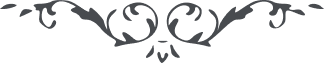 كتاب مبين - آثار قلم اعلى – جلد 1، لوح رقم (32)، 153 بديع، صفحه 211 – 212بسم الله الاقدس الابهیطوبی لک بما حضر کتابک تلقآء الوجه فی هذا السجن العظیم من یدع الله بعد ورود جمال القدم فی السجن الاعظم یکتب له من القلم الاعلی ما لا یحصیه اهل الانشآء ان ربک لهو المقتدر القدیر الیوم یوم الذکر والبیان طوبی لمن یحضر کتابه تلقآء وجه ربه الرحمن ویکون مزینا بطراز الایمان الا انه علی صراط مستقیم ان اشکر الله ربک بما وفقک علی ذلک ان هذا لفضل مبین ان استقم علی الامر علی شأن یستقیم بک العباد الذین اضطربوا و توقفوا فی امر ربهم العزیز العلیم بلغ امر ربک الرحمن بالحکمة و البیان کذلک یامرک محبوب العالمین ان اشرب سلسبیل القدس من کلمة ربک العزیز الحمید و الذی شرب منه لا تمنعه اشارات من فی الانشآء عن مالک الاسمآء و سبحات اهل الهوی عن التقرب الی ملکوت ربه الابهی دع عن ورآئک ما تخطر به افئدة البشر و توجه الی المنظر الاکبر کذلک امرک مالک القدم ان ربک لهو الامر العلیم قل یا معشر العلمآء ان امسکوا اقلامکم تالله الحق یتحرک القلم الاعلی علی لوح القضآء ثم اصمتوا عما تذکرونه لان سدرة المنتهی تنطق بالحق توجهوا الیها و لا تکونن من الغافلین ءاشتغلتم بکلماتکم ان افتحوا الابصار یا ملأ الاشرار قد اتی سلطان الکلمات من سمآء البیان من لدن علیم حکیم قل دعوا نباح الکلاب ان الورقآء تغرد علی الافنان بفنون الالحان علی اغصان دوحة التبیان بنغمات تستجذب منها افئدة من علی الارض ان ربکم الرحمن علی ما اقول شهید قل ان اترکوا الغدیر قد ظهر البحر الاعظم المجتمع من الکوثر الذی جری من عین الهآء المنتهیة الی سلطان الاسمآء کذلک نبأکم الخبیر قل أتظنون انه اراد لنفسه شیئا لا و رب العالمین انه فدی نفسه لحیوتکم فوا عجبا من الذین سلوا اسیاف الهوی علی وجه الذی اراد ان یدخلهم فی ملکوت ربه العزیز الحکیم انا اردنا البقآء لاهل الانشآء و هم اجتمعوا علی قتلی فسوف یجدون انفسهم علی خسران مبین انا ربیناک لنصرتی و القیناک الکلمة من لسان العظمة لتقوم علی ذکری بین عبادی و تقربهم الی سمآء عنایتی و تدخلهم فی ملکوتی المقدس المنیع ینبغی لک بان تکون متحرکا حول ارادتی بذلک یرفعک الله بامر من عنده انه لهو المقتدر القدیر زین هیکلک بطراز العبودیة علی شأن ینتبه منها العباد الذین رقدوا علی المهاد بعد الذی ینادی المناد الملک لله العزیز الحمید بها یثبت الامر و یستقر ما اراد الله ربک و رب العالمین لا تحزن من الذین کفروا  و ظلموا اقبل الی الله فی کل الاحوال قم و قل یا قوم قد اتی القیوم من مشرق مشیة ربکم الرحمن اتقوا الله و لا تکونن من المفسدین ان ربک یحفظک بالحق وینزل علیک من سمآء فضله ما یفرح به فؤادک انه لهو العزیز الحکیم و البهآء علیک و علی من معک